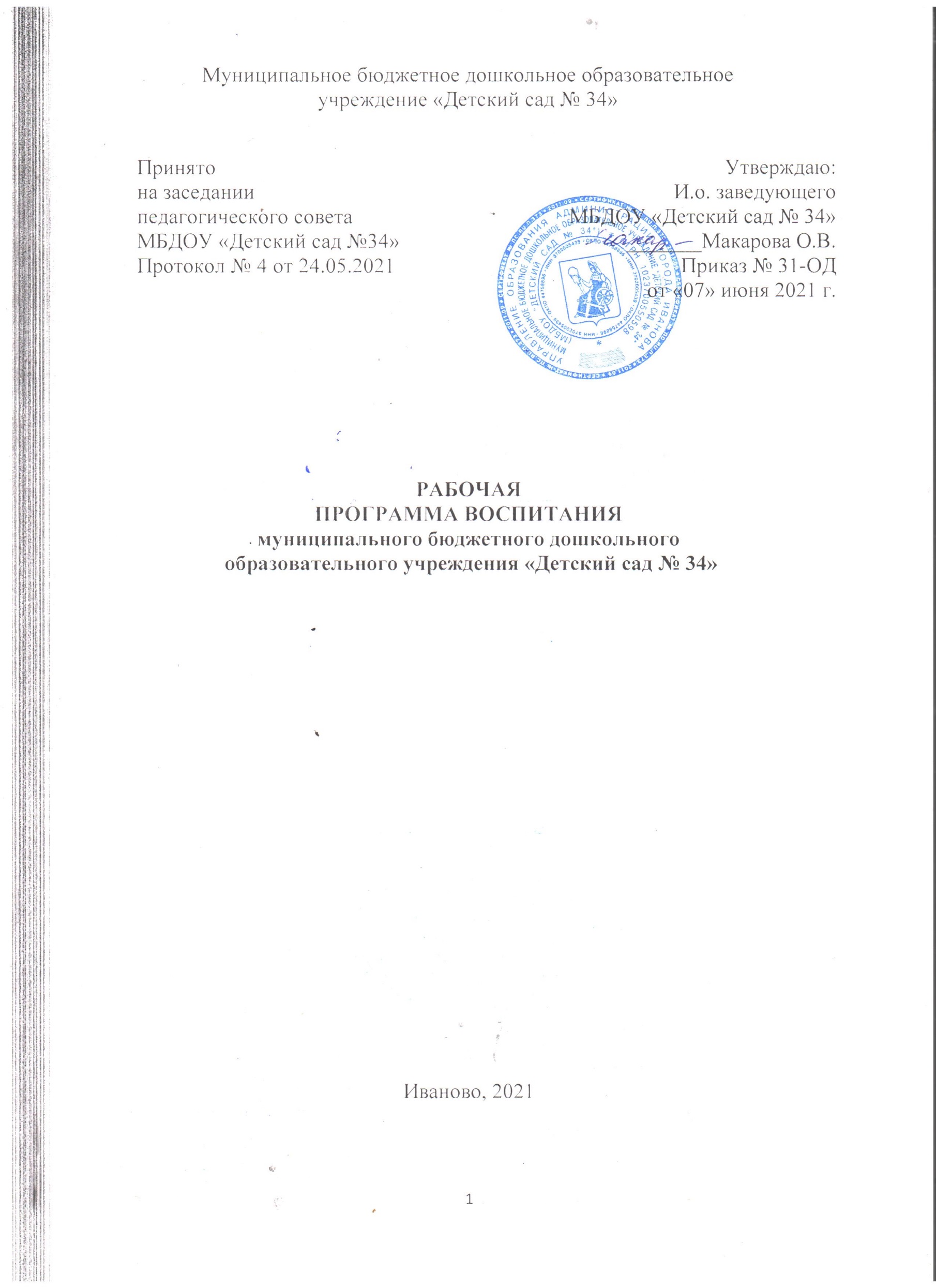 Авторы составители:Коллектив разработчиков Рабочей программы воспитания МБДОУ «Детский сад № 34» утвержден приказом № 20/1 -ОД «О создании рабочей группы по разработке программы воспитания и календарного плана воспитательной работы МБДОУ «Детский сад № 34» от 08.04.2021г.Рабочая программа воспитания разработана в соответствии с действующим законодательством в сфере образования. ПОЯСНИТЕЛЬНАЯ ЗАПИСКАНастоящая программа является обязательной частью основной образовательной программы дошкольного образования.Рабочая программа воспитания направлена на развитие личности обучающихся, в том числе духовно-нравственное развитие, укрепление психического здоровья и физическое воспитание, достижение результатов освоения обучающимися основной образовательной программы дошкольного образования.Рабочая программа воспитания имеет модульную структуру и включает в себя:- описание особенностей воспитательного процесса;- цель и задачи воспитания обучающихся на уровне дошкольного образования;- виды, формы и содержание совместной деятельности педагогических работников, обучающихся и социальных партнеров организации, осуществляющей образовательную деятельность в сфере дошкольного образования;- основные направления самоанализа воспитательной работы в организации, осуществляющей образовательную деятельность.Рабочая программа воспитания реализуется совместно с семьей и другими институтами воспитания.Рабочая программа воспитания предусматривает приобщение обучающихся к российским традиционным духовным ценностям, включая культурные ценности своей этнической группы, правилам и нормам поведения в российском обществе с учетом возрастных и индивидуальных особенностей детей дошкольного возраста.Рабочая программа воспитания является открытым документом, что предполагает возможность внесения в нее изменений по причинам, связанным с изменениями во внешней или внутренней среды дошкольной образовательной организации.Целевой разделОсобенности организуемого воспитательного процессаПроцесс воспитания в МБДОУ «Детский сад № 34 » основывается на следующих принципах взаимодействия педагогических работников и обучающихся:- неукоснительное соблюдение законности и прав семьи и обучающегося, соблюдения конфиденциальности информации об обучающемся и семье, приоритета безопасности обучающегося при нахождении в ДОУ;- ориентир на создание в ДОУ психологически комфортной среды для каждого обучающегося и взрослого, без которой невозможно конструктивное взаимодействие обучающихся и педагогических работников; - реализация процесса воспитания через доверительное отношение взрослых и детей друг к другу, окрашенное позитивными эмоциями;- отбор содержания, форм и методов воспитания  с учетом возрастных и индивидуальных особенностей детей дошкольного возраста;- системность, целесообразность и нешаблонность воспитания;В МБДОУ «Детский сад № 34 » воспитательно-образовательный процесс осуществляется в соответствии с требованиями федерального государственного образовательного стандарта дошкольного образования , утвержденного приказом Минобрнауки России от 17.10.2013 № 1155 (далее – ФГОС ДО). МБДОУ «Детский сад № 34 » расположено  в центре города по ул. Фролова, д.9. Такое расположение ДОУ обеспечивает взаимодействие  социальными партнерами, такими как МБОУ «Лицей № 22», детские сады № 158, 47, 146, 74 и др.,  ГИБДД ( ведется работать по воспитанию безопасного поведения детей на дорогах),  МВД( отделом по работе с несовершеннолетними): детская библиотека, детская поликлиника №8. Такое взаимодействие обеспечивает всестороннее развитие каждого ребенка, его склонностей и способностей. Эффективность деятельности детского сада можно узнать по востребованности учреждения не только в районе, но и в микрорайоне. Для родителей важны условия пребывания ребенка, профессиональность педагогического персонала, оздоровительные мероприятия,  уважение в ребенке личности, питание.Основными традициями воспитания в дошкольной образовательной организации (указать название) являются следующие: - стержнем годового цикла воспитательной работы являются ключевые дела МБДОУ (праздники, акции, проекты и др.), через которые осуществляется интеграция воспитательных усилий педагогических работников;- педагогические работники ориентированы на формирование детских коллективов в рамках групп, на установление в них доброжелательных и товарищеских взаимоотношений; - ключевой фигурой воспитания в МБДОУ является воспитатель, реализующий по отношению к обучающимся защитную, личностно развивающую, организационную, посредническую (в разрешении конфликтов) функции;- воспитательный процесс организуется в интересах обучающихся при тесном взаимодействии МБДОУ и семьи;Ведущей в воспитательном процессе является игровая деятельность.Игра широко используется и как самостоятельная форма работы с детьми, и как эффективное средство и метод развития, воспитания и обучения в других организационных формах. Приоритет отдается творческим играм (сюжетно- ролевые, строительно-конструктивные, игры-драматизации и инсценировки, игры с элементами труда и художественно деятельности) и игры с правилами (дидактические, интеллектуальные, подвижные, хороводные т.п.).Отдельное внимание уделяется самостоятельной деятельности обучающихся. Ее содержание и уровень зависят от возраста и опыта детей, запаса знаний, умений и навыков, уровня развития творческого воображения, самостоятельности, инициативы, организаторских, способностей, а также от имеющейся материальной базы и качества педагогического руководства. Организованное проведение этой формы работы обеспечивается как непосредственным, так и опосредованным руководством со стороны воспитателя. Индивидуальная работа с детьми всех возрастов проводится в свободные часы (во время утреннего приема, прогулок и т.п.) в помещениях и на свежем воздухе. Она организуется с целью активизации пассивных воспитанников,Приоритетным направлением деятельности нашего МБДОУ является физическое развитие и сохранение и укрепления здоровья дошкольников. В ДОУ созданы условия для охраны и укрепления здоровья детей,  их физического и психического развития. Это традиционные формы и методы оздоровительной и лечебно-профилактической работы с детьми. В детском саду создана система методического сопровождения педагогических инициатив семьи. Организовано единое с родителями образовательное пространство для обмена опытом, знаниями, идеями, для обсуждения и решения конкретных воспитательных задач.  Именно педагогическая инициатива родителей стала новым этапом сотрудничества с ними, показателем качества воспитательной работы.Дополнительным воспитательным ресурсом по  приобщению    дошкольников к истории и культуре своей Отчизны и своего родного края являются мини-музеи, организованные в каждой группе дошкольного учреждения.   Музейная педагогика рассматривается  нами как   ценность, обладающая   исторической и художественной значимостью. Цель и задачи воспитанияСовременный национальный воспитательный идеал – это высоконравственный, творческий, компетентный гражданин России, принимающий судьбу Отечества как свою личную, осознающий ответственность за настоящее и будущее своей страны, укорененный в духовных и культурных традициях многонационального народа Российской Федерации. Базовые ценности нашего общества - семья, труд, отечество, природа, мир, знания, культура, здоровье, человек).Цель воспитания в дошкольной образовательной организации исходит из воспитательного идеала, а также основывается на базовых для нашего общества ценностях.Цель Программы воспитания МБДОУ «Детский сад № 34» - личностное развитие воспитанников, проявляющееся:- в усвоение обучающимися знаний основных норм, которые общество выработало на основе базовых ценностей (т.е., в усвоении ими социально значимых знаний);- в развитии позитивных отношений обучающихся к базовым ценностям этим общественным ценностям (т.е. в развитии их социально значимых отношений);- в приобретении обучающимися соответствующего этим ценностям опыта поведения, опыта применения сформированных знаний и отношений на практике (т.е. в приобретении ими опыта осуществления социально значимых дел) с учетом с учетом возрастных и индивидуальных особенностей детей дошкольного возраста.Данная цель ориентирует педагогов не на обеспечение соответствия личности ребенка единому уровню воспитанности, а на обеспечение позитивной динамики развития его личности. В связи с этим важно сочетание усилий педагога по развитию личности ребенка и усилий самого ребенка по своему саморазвитию. Их сотрудничество, партнерские отношения являются важным фактором успеха в достижении цели. Достижению поставленной цели воспитания дошкольников будет способствовать решение следующих основных задач:- развитие социальных, нравственных, физических, интеллектуальных, эстетических качеств; создание благоприятных условий для гармоничного развития каждого ребенка в соответствии с его возрастными, гендерными, индивидуальными особенностями и склонностями;- формирование общей культуры личности, в том числе ценностей здорового и устойчивого образа жизни, инициативности, самостоятельности и ответственности, активной жизненной позиции;- развитие способностей и творческого потенциала каждого ребенка;- организация содержательного взаимодействия ребенка с другими детьми, взрослыми и окружающим миром на основе гуманистических ценностей и идеалов, прав свободного человека;- воспитание патриотических чувств, любви к Родине, гордости за ее достижения на основе духовно-нравственных и социокультурных ценностей и принятых в обществе правил и норм поведения в интересах человека, семьи, общества;- воспитание чувства собственного достоинства в процессе освоения разных видов социальной культуры, в том числе и многонациональной культуры народов России и мира, умения общаться с разными людьми;- объединение воспитательных ресурсов семьи и дошкольной организации на основе традиционных духовно-нравственных ценностей семьи и общества; установление партнерских взаимоотношений с семьей, оказание ей психологопедагогической поддержки, повышение компетентности родителей (законных представителей) в вопросах воспитания, развития и образования детей.Приоритеты в воспитании детей дошкольного возрастаЦелевой приоритет: создание благоприятных условий для усвоения детьми дошкольного возраста социально значимых знаний – знаний основных норм и традиций того общества, в котором они живут.Наиболее важные нормы и традиции на уровне дошкольного образования:- быть любящим, послушным и отзывчивым сыном (дочерью), братом (сестрой), внуком (внучкой); уважать старших и заботиться о младших членах семьи; выполнять посильную для обучающегося домашнюю работу, помогая старшим;- быть трудолюбивым, следуя принципу «делу - время, потехе - час» как в учебных занятиях, так и в домашних делах, доводить начатое дело до конца;- знать и любить свою Родину - свой родной дом, двор, улицу, город, село, свою страну; - беречь и охранять природу (ухаживать за комнатными растениями в классе или дома, заботиться о своих домашних питомцах и, по возможности, о бездомных животных в своем дворе; подкармливать птиц в морозные зимы; не засорять бытовым мусором улицы, леса, водоемы);- проявлять миролюбие - не затевать конфликтов и стремиться решать спорные вопросы, не прибегая к силе; - стремиться узнавать что-то новое, проявлять любознательность, ценить знания;- быть вежливым и опрятным, скромным и приветливым;- соблюдать правила личной гигиены, режим дня, вести здоровый образ жизни; - уметь сопереживать, проявлять сострадание к попавшим в беду; стремиться устанавливать хорошие отношения с другими людьми; уметь прощать обиды, защищать слабых, по мере возможности помогать нуждающимся в этом людям; уважительно относиться к людям иной национальной или религиозной принадлежности, иного имущественного положения, людям с ограниченными возможностями здоровья;- быть уверенным в себе, открытым и общительным, не стесняться быть в чем-то непохожим на других ребят; уметь ставить перед собой цели и проявлять инициативу, отстаивать свое мнение и действовать самостоятельно, без помощи старших.Знание детьми дошкольного возраста данных социальных норм и традиций, понимание важности следования им имеет особое значение для обучающегося этого возраста, поскольку облегчает его вхождение в широкий социальный мир, в открывающуюся ему систему общественных отношений. Выделение в общей цели воспитания детей дошкольного возраста целевых приоритетов, связанных с их возрастными особенностями, не означает игнорирования других составляющих общей цели воспитания.2. Содержательный раздел2.1.Виды, формы и содержание воспитательной деятельностиПрактическая реализация цели и задач воспитания осуществляется в рамках следующих направлений воспитательной работы МБДОУ «Детский сад № 34» Каждое из них представлено в соответствующем модуле.Модуль 1.«Ключевые дела».Модуль 2. «Основы безопасности».Модуль 3. «Экскурсии, походы».Модуль 4. «Взаимодействие с семьей».                                        Модуль 1. «Ключевые дела»Ключевые дела – это главные традиционные дела, мероприятия, праздники, проекты, акции, выставки и др., в которых принимает участие большая часть обучающихся.Для этого в ДОО используются следующие формы работы.Виды и формы деятельности:- использование воспитательного потенциала содержания ключевых дел;- побуждение обучающихся соблюдать общепринятые нормы поведения, правила общения со старшими и сверстниками;- привлечение внимания обучающихся к ценностному аспекту ключевых дел, инициирование их обсуждения, высказывания детьми своего мнения, выработки своего к ним отношения;- использование вариативных форм проведения ключевых дел (праздники, акции, проекты, соревнования, выставки, концерты);Модуль 2. «Основы безопасности»Формирование устойчивых знаний и прочных навыков культуры безопасного поведения дошкольников и знаний о здоровом образе жизни осуществляется через все доступные виды, формы, методы и средства работы, с использованием новых современных педагогических технологий.Виды и формы деятельности:Особенность образовательного процесса заключается в организации различных видов детской деятельности (игровая, коммуникативная, познавательно-исследовательская, восприятие художественной литературы и фольклора, самообслуживание и элементарный бытовой труд, конструирование, музыкальная деятельность, двигательная деятельность) и их интеграции, в рамках которой дети активно развиваются, и совершенствуют уже имеющиеся знания, умения, навыки, а так же получают новую информацию об окружающем мире в процессе взаимодействия друг с другом, педагогом и предметно-пространственной средой.    Эффективные формы работы с детьми по данной теме:- беседы;- ознакомление с художественной литературой;- беседы по иллюстрациям, сюжетным картинам;- развлечения, досуги;- игры (словесные, дидактические, подвижные, ролевые);- экскурсии по ДОУ, по территории сада, за пределы участка;- наблюдения;- эксперименты и опыты;- игровые тренинги;- «минутки безопасности»;- моделирование заданных ситуаций.Модуль 3. «Экскурсии, походы»Экскурсии, экспедиции, походы помогают детям дошкольного возраста расширить свой кругозор, получить новые знания об окружающей его социальной, культурной, природной среде, научиться уважительно и бережно относиться к ней, приобрести важный опыт социально одобряемого поведения в различных ситуациях.Во время экскурсий, экспедиций, походов создаются благоприятные условия для воспитания у детей самостоятельности и ответственности, формирования у них навыков самообслуживающего труда, преодоления их инфантильных и эгоистических наклонностей, обучения рациональному использованию своего времени, сил, имущества. Эти воспитательные возможности реализуются в рамках следующих видов и форм деятельности.Виды и формы деятельности:- регулярные пешие прогулки, экскурсии или походы, организуемые в группах воспитателями совместно с инструкторами по физической культуре, родителями: в музей, в картинную галерею, в технопарк, на предприятие, на природу; по населенному пункту и др.Модуль 4. «Взаимодействие с семьей»Важнейшим принципом образовательной программы являются сотрудничество, кооперация с семьей, открытость в отношении семьи, уважение семейных ценностей и традиций, их учет в образовательной работе. Сотрудники МБДОУ должны знать об условиях жизни ребенка в семье, понимать проблемы, уважать ценности и традиции семей воспитанников. Программа предполагает разнообразные формы сотрудничества с семьей как в содержательном, так и в организационном планах.Виды и формы деятельности:- Родительский комитет ,участвующий в управлении образовательной организацией и в решении вопросов воспитания и социализации их детей;- проведение родительских конференций, собраний, круглых столов для родителей по вопросам воспитания;- семейные клубы, предоставляющие родителям, педагогам и детям площадку для совместного проведения досуга и общения;- родительские гостиные, на которых обсуждаются вопросы возрастных особенностей детей, формы и способы доверительного взаимодействия родителей с детьми, проводятся мастер-классы, семинары, круглые столы с приглашением специалистов;- родительские дни, во время которых родители могут посещать занятия для получения представления об образовательном процессе в ДОО;- размещение на официальном сайте МБДОУ «Детский сад № 34» информации для родителей по вопросам воспитания;- проведение консультаций специалистов для родителей по вопросам воспитания;- привлечение родителей к участию в проектах (вместе с детьми), конкурсах, соревнованиях, спектаклях, праздниках и др.;- родительские форумы, на которых обсуждаются интересующие родителей вопросы, а также осуществляются виртуальные консультации медицинского работника и педагогов;Организационный разделОсновные направления самоанализа воспитательной работыСамоанализ организуемой воспитательной работы осуществляется по выбранным МБДОУ «Детский сад № 34» направлениям и проводится с целью выявления основных проблем воспитания и последующего их решения.Самоанализ осуществляется ежегодно силами МБДОУ с привлечением (при необходимости и по самостоятельному решению администрации образовательной организации) внешних экспертов.Основными принципами, на основе которых осуществляется самоанализ воспитательной работы в МБДОУ, являются:- принцип гуманистической направленности осуществляемого анализа, ориентирующий экспертов на уважительное отношение как к обучающимся, так и к педагогам, реализующим воспитательный процесс;- принцип приоритета анализа сущностных сторон воспитания, ориентирующий экспертов на изучение не количественных его показателей, а качественных – таких как содержание и разнообразие деятельности, характер общения и отношений между детьми и педагогами;- принцип развивающего характера осуществляемого анализа, ориентирующий экспертов на использование его результатов для совершенствования воспитательной деятельности педагогов: грамотной постановки ими цели и задач воспитания, умелого планирования своей воспитательной работы, адекватного подбора видов, форм и содержания их совместной с детьми деятельности;- принцип разделенной ответственности за результаты личностного развития обучающихся, ориентирующий экспертов на понимание того, что личностное развитие детей – это результат как социального воспитания (в котором ДОО участвует наряду с другими социальными институтами), так и стихийной социализации и саморазвития детей.Основными направлениями анализа организуемого в ДОО воспитательного процесса могут быть следующие.Направление 1. Результаты воспитания и социализации детей.Критерием, на основе которого осуществляется данный анализ, является динамика личностного развития детей.Анализ осуществляется воспитателями совместно с другими педагогическими работниками, в т.ч. с педагогом-психологом с последующим обсуждением его результатов на заседании методического или педагогического совета ДОО.Способом получения информации о результатах воспитания и социализации обучающихся является педагогическое наблюдение.Внимание сосредотачивается на следующих вопросах: - какие прежде существовавшие проблемы личностного развития детей удалось решить за минувший учебный год; - какие проблемы решить не удалось и почему; - какие новые проблемы появились, над чем далее предстоит работать педагогическому коллективу.Направление 2. Состояние организуемой в ДОО совместной деятельности детей и взрослых.Критерием, на основе которого осуществляется данный анализ, является наличие в ДОО интересной, событийно насыщенной и личностно развивающей совместной деятельности детей и взрослых.Осуществляется анализ заместителем директора (методистом, старшим воспитателем), воспитателями и родителями, хорошо знакомыми с деятельностью ДОО.Способами получения информации о состоянии организуемой в ДОО совместной деятельности детей и взрослых могут быть беседы с детьми и их родителями, педагогами, при необходимости – анкетирование последних. Полученные результаты обсуждаются на заседании методического или педагогического совета ДОО.Внимание при этом сосредотачивается на вопросах, связанных с качеством образовательных предложений для детей; режимных моментов; ключевых дел; кружков, секций, клубов, студий; экскурсий, экспедиций, походов; взаимодействия взрослых и детей; взаимодействия с семьей; организацией предметно-пространственной среды.Итогом самоанализа организуемой в МБДОУ воспитательной работы является перечень выявленных проблем, над которыми предстоит работать педагогическому коллективу, и проект направленных на это управленческих решений.Нормативно-правовое и информационное обеспечение1.Федеральный закон от 31 июля 2020 г. № 304-ФЗ “О внесении изменений в Федеральный закон «Об образовании в Российской Федерации» по вопросам воспитания обучающихся”.2. Федеральный государственный образовательный стандарт дошкольного образования, утвержден приказом Министерства образования и науки России от 17 октября 2013 г. № 1155; 3. Основная общеобразовательная программа дошкольного образования МБДОУ «Детский сад № 34».4. План работы на учебный год.5. Парциальная программа   № п/пФамилия, И.О.Должность1.Эрзиханова Д.З.Старший воспитатель, председатель рабочей группы2.Макарова О.В.воспитатель3.Семенова Т.Н.воспитатель4.Березина Л.В.воспитатель№ п/пСОДЕРЖАНИЕСтр.Пояснительная записка41.Целевой раздел51.1.Особенности организуемого воспитательного процесса51.2.Цель и задачи воспитания72.Содержательный раздел92.1.Виды, формы и содержание воспитательной деятельности93.Организационный раздел113.1.Основные направления самоанализа воспитательной работы113.2.Нормативно-правовое и информационное обеспечение13